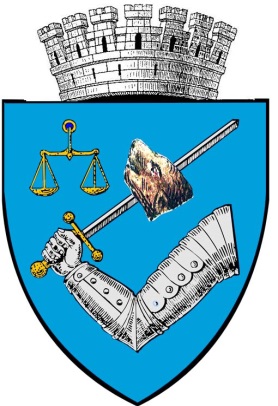 MUNICIPIUL TÂRGU MUREŞROMÂNIA – 540026 Târgu Mureş, Piaţa Victoriei nr. 3Tel: 00-40-265-268.330Fax: 00-40-265-269.571e-mail: secretar@tirgumures.ro www.tirgumures.ro Nr.   70.980  din 12.11.2019Data publicării pe site: 12.11.2019                                           ANUNȚÎn conformitate cu prevederile art. 7 Legii nr. 52/2003, privind transparenţa decizională în administraţia publică, republicată, se aduce la cunoştinţa publică următorul proiect de act normativ:„Proiectul de hotărâre privind  interzicerea faptelor  de cerșetorie   pe raza  administrativ - teritorială  a Municipiului  Târgu Mureş”	Proiectul de hotărâre, mai sus amintit, cu documentaţia de bază poate fi consultat:       pe pagina de internet a instituţiei Municipiului Târgu Mureş  www.tirgumures.ro/Administraţia locală/Consiliul Local/Transparenţă Decizională (acte normative)         la sediul instituţiei,  P-ţa Victoriei, nr.3 (panoul de afişaj)      proiectul de act normativ se poate obține în copie, pe bază de cerere depusă la Serviciul Relaţii cu publicul 	Propunerile, sugestiile, opiniile cu valoare de recomandare privind proiectul de act normativ supus consultării publice se pot depune până la data de 22 noiembrie 2019 pe baza formularului de colectare de recomandări:1.      la Registratura instituției din Târgu Mureş, P-ţa Victoriei, nr.3;2.      ca mesaj în format electronic la adresa de e-mail infopublic@tirgumures.roFormularul de recomandări poate fi descărcat de pe pagina de internet a instituției, www.tirgumures.ro/Administraţia locală/Consiliu Local/ Transparenţă Decizională (acte normative)/Formular de recomandări sau poate fi ridicat de la sediul instituției: P-ţa Victoriei, nr.3, camera 13 – Serviciul Relaţii cu publicul. 	Materialele transmise vor purta mențiunea: Propuneri privind dezbaterea publică referitoare la proiectul de act normativ: „Proiectul de hotărâre privind  interzicerea faptelor  de cerșetorie   pe raza  administrativ - teritorială  a Municipiului  Târgu Mureş”.	Propunerile trimise vor fi publicate pe pagina de internet a Municipiului Târgu Mureş www.tirgumures.ro /Administraţia locală/Consiliu local/ Transparenţă Decizională (acte normative)/Propuneri,sugestii,opinii cu valoare de recomandare	Pentru cei interesați există și posibilitatea organizării unei întâlniri în care să se dezbată public proiectele de acte normative, în cazul în care acest lucru este cerut în scris de către o asociație legal constituită sau de către o asociație legal constituită sau de către o altă autoritate publică până la data de 22 noiembrie 2019. 	Pentru informații suplimentare vă stăm la dispoziție la telefon 0265.269571.  Secretarul  Municipiului  Târgu Mureş,                                                    Buculei Dianora-Monica                                                                                                     Întocmit, ROMÂNIA                                                                                                       PROIECT JUDEŢUL MUREŞ                                                                                        (nu produce efecte juridice)*MUNICIPIUL TÂRGU MUREŞ                                                             DIRECŢIA  POLIŢIA  LOCALĂ                                                                      VICEPRIMAR                                                                                                                                                                  dr.Makkai  GrigoreNR.13681 din 07.11.2019                                         R E F E R A T  D E  A P R O B A R Eprivind  interzicerea faptelor  de cerșetorie   pe raza  administrativ - teritorială  a Municipiului  Târgu Mureş      O problemă substanțială cu care  se confruntă  întreaga societate românească la momentul actual este amploarea  fenomenului  cerșetoriei, fiind implicați  cu predilecție  și copii .        Având în vedere faptul  că dintre toate  formele de  exploatare  a victimelor, obligarea la cerșetorie este cea mai  vizibilă desfăşurându-se în locuri publice (străzi, intersecţii, magazine, centre comerciale etc.), fiind  susţinută de milostenia şi bunăvoinţa societăţii civile, imaginea unor  astfel de acțiuni  constituie un impact extrem de  negativ asupra întregii  comunități  locale .       Fapta de cerșetorie  este  prevăzută  de  art.2 alin.3) din Legea  nr.61/1991 republicatăpentru sancţionarea faptelor de încălcare a unor norme de convieţuire socială, a ordinii şi liniştii publice, respectiv : “  apelarea, în mod repetat, la mila publicului , de către o persoană  aptă de muncă, precum și determinarea  unei persoane  la săvârșirea  unor astfel de fapte  „ .     Însă, prin prezenta reglementare tindem la aplicarea sancțiunii contravenționale ori de câte ori se înregistrează acest fenomen practicat de diverse persoane ( inclusiv venite din alte localități ).    Direcția Poliția Locală, Direcția de Asistență Socială  și D.G.A.S.P.C Mureș, au desfășurat de – a lungul timpului diverse acțiuni comune pentru descurajarea acestui fenomen.    Considerăm că numai o intervenție  promptă și categorică  a societății prin instituțiile  abilitate dar  și de ocrotire  a minorilor ar  mai reprezenta  o soluție  de rezolvare a acestui  fenomen, prin  identificarea și  sancționarea  persoanelor  vinovate .        Prin urmare, atâta timp cât persoanele (minori, persoane determinate la săvârșirea faptei de cerșetorie) vor fi preluate din stradă şi asistate corespunzător, persoana care se face vinovată de determinare  nu va mai  putea exploata, iar victima va fi sprijinită să nu mai ajungă într-o astfel de situaţie.     Conform art.6 alin.1)  lit.d) din Legea poliției locale nr.155/2010/R   “ În domeniul ordinii şi liniştii publice poliţia locală are printre  alte atribuții, și acelea potrivit cărora:     d) acţionează pentru identificarea cerşetorilor, a copiilor lipsiţi de supravegherea şi ocrotirea părinţilor sau a reprezentanţilor legali, a persoanelor fără adăpost şi procedează la încredinţarea acestora serviciului public de asistenţă socială în vederea soluţionării problemelor acestora, în condiţiile legii”;       În aplicarea reglementării legale sus enunțate  și având  în vedere  cele expuse anterior, respectiv în scopul   asigurării  unui climat de ordine și liniște  publică pe raza administrativ-teritorială a Municipiului Târgu Mureș,  în conformitate  cu prevederile  art. 196 alin.(1), lit.a)  din O.U.G. nr.57/2019 privind Codul administrativ,  propunem spre dezbatere și aprobare   Consiliului Local  al Municipiului Târgu  Mureș, proiectul de hotărâre  alăturat .     DIRECTOR EXECUTIV                                             DIRECTOR EXECUTIV         ec. Năznean Ana                                                     Maier Mihaela                                                                 DIRECTOR EXECUTIV                                                 Matiș Raul Dacian*Actele administrative sunt hotărârile de Consiliu Local care intră în vigoare și produc efecte juridice după îndeplinirea condițiilor prevăzute de  art.196 și urm.din O.U.G.nr.57/2019ROMÂNIA                                                                                         PROIECT                        JUDEȚUL  MUREȘ                                                                (nu produce efecte juridice)*                       CONSILIUL LOCAL MUNICIPAL TÂRGU MUREȘ                                                                                                                                                               VICEPRIMAR                                                                                                                                     dr.Makkai Grigore                                                                                                          H O T Ă R Â R E A  nr.________                                          din______________________privind  interzicerea faptelor de cerșetorie pe raza administrativ –      teritorială  a Municipiului Târgu MureșConsiliul local municipal Târgu Mureș, întrunit în ședință ordinară de lucru,   Văzând Referatul de aprobare al Direcției Poliția Locală nr. 13681din 07.11.2019  privind  interzicerea faptelor de cerșetorie pe raza  administrativ-teritorială a Municipiului  Târgu Mureș,   Având în vedere prevederile art.6 lit.d) din  Legea poliției locale nr.155/2010/R și prevederile Hotărârii Guvernului nr.1332/29.12.2010, privind aprobarea Regulamentului Cadru de Organizare și Funcționare a Poliției Locale, a Legii  nr. 272/2004, republicată privind protecţia şi promovarea drepturilor copilului;   Ținând cont de dispozițiile  art.5 alin (2) lit.b) și alin.(3) lit.a),  coroborat cu art.24 alin.(1) din Ordonanța Guvernului nr.2/2001, privind regimul juridic al contravențiilor, cu modificările și completările ulterioare,     În temeiul art.129 alin.(1) și alin.(2) lit.d), alin.(7), lit.g), art.139 alin.(1), art.196 alin.(1) lit.a) din Ordonanța de Urgență a Guvernului nr.57/2019, privind Codul Administrativ,                                                  H o t ă r ă ș t e:    Art.1 (1) Fapta persoanei de a apela la mila publicului pentru obținerea de foloase materiale  prin ocuparea locurilor publice  cu afectarea imaginii și a condițiilor de mediu  pe raza administrativ - teritorială a Municipiului Târgu Mureș,  constituie contravenție.               (2) Când fapta prevăzută la alin.(1) este săvârșită de  minori care au împlinit vârsta de 14 ani procesul-verbal va cuprinde şi numele, prenumele şi domiciliul părinţilor sau ale altor reprezentanţi ori ocrotitori legali ai acestuia.  Art.2 (1) Contravenția prevăzută la art.1. se sancționează cu amenda de la 100- 500 lei.            (2) Pentru  contravenția prevăzută la art.1 săvârșită de minorii  care au împlinit 14 ani minimul şi maximul amenzii se reduc la jumătate.      Art.3.(1) Minorii lipsiți de supravegherea și ocrotirea părinților  sau a reprezentanților legali identificați pe raza teritorială a municipiului Târgu Mureș săvârșind fapta prevăzută la art.1, vor fi încredințați Serviciului de intervenție în regim de urgență, abuz, neglijare, trafic, migrare și telefonul copilului din cadrul Direcției Generale de Asistență Socială și Protecția Copilului Mureș, în vederea soluționării problemelor acestora în condițiile  legii.             (2) În cazul persoanelor adulte însoțite de minori  identificate și sancționate pentru săvârșirea   faptei de cerșetorie, Direcția Poliția Locală va  proceda la informarea  Direcției de Asistentă Socială Mureș și a Inspectoratului Județean de Politie Mureș, în vederea  continuării  procedurilor legale care se impun.  Art.4 Constatarea și sancționarea contravenției prevăzute la art.1 se face de către polițiștii locali din  structura organizatorică a Municipiului Târgu Mureș.  Art.5 Contravenientul  poate achita în termen de 15 zile de la data înmânării procesului – verbal ori, după caz, de la data comunicării acestuia, jumătate din minimul amenzii prevăzute în prezenta hotărâre, persoanele abilitate să aplice sancțiunea făcând mențiune despre această posibilitate în procesul - verbal.  Art.6  Prevederile prezentei hotărâri se completează cu dispozițiile Ordonanței Guvernului României nr.2/2001, privind regimul juridic al contravențiilor, aprobată cu modificări prin Legea nr.180/2002, cu modificările și completările ulterioare.  Art.7 Prezenta hotărâre va fi transmisă pentru informare  Direcției Generale de Asistență Socială și Protecția Copilului Mureș și I.P.J.Mureș.  Art.8 Cu aducerea la îndeplinire a prevederilor prezentei hotărâri se încredințează Executivul Municipiului Târgu Mureș prin  Direcția Poliția Locală, Direcția de Asistență Socială Mureș și Direcția Economică.   Art.9 În conformitate cu prevederile art 200 coroborat cu art.252 alin.1, lit.”c”, art.255 din O.U.G.nr.57/2019 privind Codul administrativ, precum și prevederile  art.3 alin.1) din Legea nr.554/2004, legea contenciosului administrativ, prezenta Hotărâre se înaintează Prefectului Județului Mureș pentru exercitarea controlului de legalitate.                                                                 Vizat de legalitate                                Secretarul Municipiului Târgu Mureș                                          Buculei Dianora Monica    * Actele administrative sunt hotărârile de Consiliu Local care intră în vigoare și produc efecte juridice după îndeplinirea condițiilor prevăzute de  art.196 și urm. din O.U.G.nr.57/2019                                               